Как защитить свой дом от пожараЖелая защитить свой дом от возникновения пожара, стоит оборудовать его датчиками дыма. Именно благодаря этим устройствам своевременного оповещения можно избежать пожаров. Сегодня рынок услуг, связанных с противопожарной безопасностью, достаточно широк. Можно встретить различные системы оповещения в зависимости от качества, цены и функциональности. Эти системы пользуются огромной популярностью, так как это вклад в безопасность.Виды систем оповещенияТепловые датчики бывают пороговыми и интегральными. Пороговые датчики срабатывают при обнаружении повышенной температуры. Порог заданной температуры равен 70 градусам. Они имеют достаточно невысокую цену. Интегральные датчики начинают реагировать на резкую смену температуры. Обнаруживают пожар на самых ранних стадиях его возникновения. Но цена такого устройства значительно выше, чем у порогового датчика.Пламенные детекторы срабатывают при обнаружении тлеющего предмета либо пламени. Для установки такого извещателя необходимо продумать, где в случае пожара может возникнуть открытое пламя.
Датчики дыма срабатывают при наличии дыма в воздухе помещения. Механизм работы датчика основан на рассеянных частицах инфракрасного свечения. Но иногда подобные устройства реагируют даже на пар или пыль, поднявшуюся в воздухе, что может стать причиной ложного срабатывания.Наиболее максимальную степень безопасности обеспечит наличие всех трех видов устройств в доме. Хотя можно обойтись и одним датчиком дыма. Также стоит помнить о том, что не следует использовать слишком сложные системы безопасности для дома, так как возможны ложные срабатывания.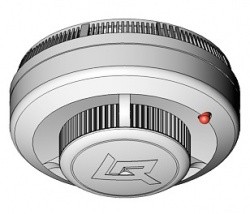 Эффективность систем тушения пожара прямо пропорционально зависит от того их конструктивных особенностей. Правильное расположение каждого из датчиков гарантирует своевременное и эффективное реагирование системы.
Датчики дыма позволяют успеть предотвратить пожар в самом начале, когда присутствует лишь задымление от тлеющего предмета. Именно этот аспект становится первым сигналом к спасению. Датчик дыма передает сигнал на пульт управления охраны о том, что начался пожар.Виды дымовых датчиковНаиболее популярными являются оптические датчики, которые постоянно ведут отслеживание наличия дыма при помощи инфракрасного излучения. В линейке оптических датчиков существуют несколько разновидностей.Точечные датчики – наиболее популярные. Они реагируют на задымления в самом начале процесса возгорания. Такие устройства простые в установке, недорогие и эффективные при обнаружении дыма.Линейные датчики. Такие датчики сложнее по конструкции. Состоят из приемника и излучателя. Эффективно улавливают черный дым, то есть тот, на который не реагируют инфракрасные лучи.Автономные датчики. Они имеют возможность работать вне зависимости от наличия электросети.Аспирационные – наиболее эффективные среди остальных, при этом наиболее дорогие. Чаще всего их используют в государственных учреждениях.Где лучше расположить датчики дыма?Цель системы обнаружения огня состоит в том, чтобы гарантировать раннее предостережение пожара в любой части здания. Для стабильной работы противопожарной системы еще потребуется правильное расположение датчиков. Когда в помещении монтируется лишь один датчик, то стоит его располагать под потолком в центре комнаты. Если такое расположение датчика невозможно, то его лучше разместить так, чтобы было обеспечено открытое место. Край датчика никак не должен размещаться ближе 10 см до стенки.Важным при обеспечении полномерного обхвата считается фактор близкой расположенности к устанавливаемым датчикам, к системам вентиляции и кондиционирования. В плане обсуждаются вероятные ситуации перебоя в показаниях. Тестовое заполнение здания дымом позволяет найти направленность движения микрочастиц, что требуется для последующего выбора мест расположения датчиков. Этот же анализ выявляет вероятность ошибочной тревоги.Пожарная безопасность в школеПравила пожарной безопасности в школе - это совокупность мероприятий, разработанных государственными органами при содействии администрации самого учреждения. Основная цель данных мероприятий заключается в полноценной защите учащихся и сотрудников учреждения, а также сохранении имущества учреждения от пожара.Совокупность мероприятий пожарной безопасности в школе подразумевает одновременно целый ряд действий:
· Приобретение и поддерживание в рабочем состоянии средств для тушения пожара, к которым относятся: огнетушитель и ящики, наполненные песком и остальное;
· Установка сигнализации, которая постоянно будет работать и сможет уведомить о начале пожара;
· Оснащение учебного заведения «тревожной кнопкой», задействовать которую можно при начале пожара;
· Существование и функциональность выходов с целью эвакуации;
· Стенды с информацией, которая наглядно демонстрирует необходимые действия для профилактики пожаров;
· Регулярные беседы с сотрудниками школы и её учащимися по поводу противопожарной безопасности.
Ответственность за исполнение правил несёт руководство школы. Кроме этого, частичная ответственность возлагается на ответственных за кабинеты.Обеспечение пожарной безопасности в учебном учрежденииСуществуют правила пожарной безопасности, выполнять которые, в учебном заведении необходимо постоянно:
· Незамедлительная ликвидация различных факторов, которые способны послужить для возникновения пожара;
· Соблюдение графика осуществления инструктажей, для поддержания знаний о правилах безопасности;
· Разрабатывание и принятие плана по эвакуации, и способов для извещения учащихся и сотрудников школы о начале пожара;
· Четкое разделение прямых обязанностей сотрудников учреждения во время пожара;Обучение учащихся правилам пожарной безопасностиОбучать учащихся правилам пожарной безопасности в школе необходимо начинать с младших классов. Ученики должны владеть начальными знаниями, такими как: что такое огонь, для чего он необходим и в чём его опасность. Кроме этого, дети должны знать о том, что необходимо делать при пожаре. Известно, что дети не способны освоить большое количество информации в словесной форме, поэтому учителю следует проводить обучающие занятия в форме игры и посетить с ними пожарную часть. Помимо этого, ученикам показывают фильмы и видеозаписи, касающиеся того, как спастись во время пожара. Учащиеся должны знать номер телефона МЧС.Учащихся старших классов необходимо обучать правилам пожарной безопасности при помощи учений. На таких учениях учащиеся на практике узнают как бороться с пожаром и что делать, чтобы спасти человека.По окончанию школы ученик должен уметь отвечать на перечисленные вопросы:
· Как найти запасной выход и где находится огнетушитель;
· Как предотвратить игру ребёнка с огнем;
· Что может послужить для возникновения пожара, и как его потушить;
· Как оказать пострадавшему помощь;
· Куда звонить при возникновении пожара.Принципы поведения учащихся при возникновении возгоранияПри возникновении возгорания учащийся должен:
· При возникновении дыма или сильного запаха гари, свидетельствующих о возгорании, учащиеся должны прислушиваться к указаниям учителя, отвечающего за безопасность учащихся;
· Ни при каких обстоятельствах нельзя поддаваться панике;
· Выйти из школы необходимо быстро, при этом нельзя бежать, для того чтобы исключить падения и давку;
· По выходу из школы следует идти за учителем, который обязан провести перекличку все учащихся в классе;Таким образом, мы перечислили правила пожарной безопасности в образовательных учреждениях, которые являются основными для учащихся и сотрудников. Стоить отметить, что учащиеся и сотрудники школы должны не только знать правила пожарной безопасности, но и уметь ими воспользоваться в случае возникновения пожара в повседневной жизнедеятельности. Учитель должен не только обучать учащихся, но и развивать детей, прививая им знания правильного обращения с огнем, рассказывая и наглядно демонстрируя что необходимо делать при возникновении пожара, а что не при каких обстоятельствах делать не следует.Дознаватель территориального отдела надзорной деятельностиКонстантин Резцов